Kirje Tuutoreilta! Tervetuloa opiskelemaan Turun Ammattikorkeakouluun!Me tuutorit olemme sinua vastassa Salon kampuksella 29.8.2017, kun aloitat syksysi tradenomiopiskelijana. Tunnistat meidät keltaisista haalareista sekä tuutoripaidasta. Aloitamme syksyn orientaatiopäivillä, jolloin tutustumme toisiimme, uusiin opiskelukavereihin ja opastamme sinut koulun tavoille. Järjestämme myös osana orientaatiota retken Teijon kansallispuistoon, josta lisää infoa koulun alkaessa.Muista ottaa mukaasi muistiinpanovälineet ja kalenteri. Valmistaudu henkisesti ensimmäisten päivien tiedon määrään! Läppäri on välttämätön ensimmäisestä viikosta lähtien. Omasta kokemuksesta suosittelemme sen mukana pitämistä. Koulun alueella on reilusti parkkipaikkoja, joten sen löytämisessä ei pitäisi ilmetä ongelmaa. Jos käytät julkista liikennettä, ota selvää reiteistä ja pysäkeistä. Ota myös rahaa ruokailuun. Pyydämme vielä kaikkia liittymään aloittaville opiskelijoille tehtyyn Facebook–ryhmään! Löytyy nimellä; BisnesStartti 2017 Salo. Pyydä liittymislupaa ja me hyväksymme sinut jäseneksi. Siellä on helppo saada vastauksia askarruttaviin kysymyksiin.Tuutorit ovat tavoitettavissasi koko opiskeluvuoden ajan, joten jos sinulla tulee minkäänlaista kysyttävää, huolia tai muita terveisiä, meihin voi aina ottaa yhteyttä tai tulla nykäisemään hihasta!  Muista olla ajoissa!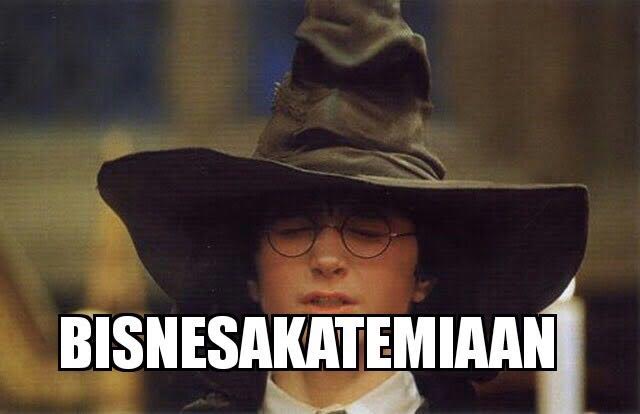 Terveisin tuutorit;Teodor, Jan, Miro, Nadja, Karoliina, Iiro, Niklas, Onni, Rebecca ja Sami